EvaluationElève : ……………………………………………………………………..                        Réalisation d’un massif de vivacesFICHE D’EVALUATION ELEVEFICHE D’EVALUATION ELEVEFICHE D’EVALUATION ELEVEFICHE D’EVALUATION ELEVEFICHE D’EVALUATION ELEVEMaîtrise insuffisanteMaîtrise fragileMaîtrise satisfaisanteTrès bonne  maîtriseSéquence 3Domaines socleCompétences évaluéesActivités de formationEspace Rural EnvironnementActivités de formationEspace Rural Environnement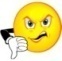 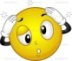 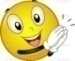 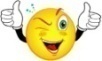 NoteRéalisation d’un massif de vivacesDomaine 2Les méthodes et outils pour apprendreOrganisation du travail personnelDomaine 3La formation de la personne et du citoyenRespect des autresResponsabilité, sens de l’engagement et de l’initiativeRéflexion et discernementDomaine 4Les systèmes naturels et les systèmes techniquesConception, création, réalisationRéaliser en équipe un massif répondant à un besoin.Rechercher, analyser et organiser les informations utiles dans les domaines suivants : les plantes, lecture d’un plan paysagerLire et comprendre un mode opératoire, une fiche technique...Créer et entretenir un  espace vert Recenser et préparer les matériels et les fournitures pour réaliser une activité professionnelle.Rechercher, analyser et organiser les informations utiles dans les domaines suivants : les plantes, lecture d’un plan paysagerLire et comprendre un mode opératoire, une fiche technique...Créer et entretenir un  espace vert Recenser et préparer les matériels et les fournitures pour réaliser une activité professionnelle./3Réalisation d’un massif de vivacesDomaine 2Les méthodes et outils pour apprendreOrganisation du travail personnelDomaine 3La formation de la personne et du citoyenRespect des autresResponsabilité, sens de l’engagement et de l’initiativeRéflexion et discernementDomaine 4Les systèmes naturels et les systèmes techniquesConception, création, réalisationExploiter un document constitué de divers supports (mode opératoire, schéma)Analyser une fiche technique.Lire un planAnalyser une fiche technique.Lire un plan/4Réalisation d’un massif de vivacesDomaine 2Les méthodes et outils pour apprendreOrganisation du travail personnelCoopération et réalisation de projetsDomaine 5Les représentations du monde et l’activité humaineL’espace du tempsAppliquer les consignes orales et écritesIdentifier la chronologie des opérations.Identifier la chronologie des opérations./4Réalisation d’un massif de vivacesDomaine 2Les méthodes et outils pour apprendreOrganisation du travail personnelCoopération et réalisation de projetsDomaine 5Les représentations du monde et l’activité humaineL’espace du tempsRéaliser les tâches données au sein d’une équipeExécuter une tâche dans un temps impartiExécuter une tâche dans un temps imparti/3Réalisation d’un massif de vivacesDomaine 2Les méthodes et outils pour apprendreOrganisation du travail personnelCoopération et réalisation de projetsDomaine 5Les représentations du monde et l’activité humaineL’espace du tempsRespecter les règles communesen atelierNettoyer et ranger après une activité de chantierNettoyer et ranger après une activité de chantier/3Réalisation d’un massif de vivacesDomaine 2Les méthodes et outils pour apprendreOrganisation du travail personnelCoopération et réalisation de projetsDomaine 5Les représentations du monde et l’activité humaineL’espace du tempsCoopérer et faire preuve de responsabilité vis-à-vis d’autruiS’intégrer à un groupe ou le diriger tout en suivant un processus ou une méthodologieS’intégrer à un groupe ou le diriger tout en suivant un processus ou une méthodologie/3Commentaire :Commentaire :Commentaire :Commentaire :Note        /20Note        /20Note        /20Note        /20Note        /20Note        /20